10 ЗАСЕДАНИЕ 1 СОЗЫВАОб утверждении Положения о порядке управления и распоряжения муниципальной собственностью Козловского муниципального округа Чувашской РеспубликиВ соответствии с Гражданским кодексом Российской Федерации, на основании Федерального закона Российской Федерации от 06 октября 2003 г. № 131-ФЗ «Об общих принципах организации местного самоуправления в Российской Федерации», Уставом Козловского муниципального округа Чувашской Республики, Собрание депутатов Козловского муниципального округа решило:1. Утвердить прилагаемое Положение о порядке управления и распоряжения муниципальной собственностью Козловского муниципального округа Чувашской Республики.2. Признать утратившими силу решения Собрания депутатов Козловского района Чувашской Республики от 27.03.2020№ 4/325«Об утверждении Положения о порядке управления и распоряжения муниципальной собственностью Козловского района Чувашской Республики», от 14.12.2011 №5/94 «Об утверждении Положения об учете муниципального имущества Козловского района и Порядка ведения реестра муниципального имущества Козловского района».3. Опубликовать настоящее решение в периодическом печатном издании «Козловский вестник».4. Настоящее решение вступает в силу со дня его подписания.Председатель Собрания депутатовКозловского муниципального округаЧувашской Республики                              	             Ф.Р. ИскандаровГлаваКозловского муниципального округаЧувашской Республики								А.Н. ЛюдковПриложение к решению Собрания депутатовКозловского муниципального округаЧувашской Республикиот 10.02.2023 № 1/128Положениео порядке управления и распоряжения муниципальной собственностью Козловского муниципального округа Чувашской РеспубликиРаздел I. Общие положенияСтатья 1. Муниципальная собственность Козловского муниципального округа Чувашской Республики1. Муниципальной собственностью Козловского муниципального округа Чувашской Республики (далее - муниципальная собственность) являются имущество, земельные ресурсы и иные объекты, принадлежащие на праве собственности Козловскому муниципальному округу Чувашской Республики как муниципальному образованию.2. Объектами муниципальной собственности являются:- имущество, переданное в муниципальную собственность в результате разграничения государственной собственности в Российской Федерации и Чувашской Республике, в том числе закрепленное за муниципальными унитарными предприятиями и муниципальными учреждениями на праве хозяйственного ведения либо оперативного управления, доли (акции) Козловского муниципального округа в уставных (складочных) капиталах (фондах) юридических лиц;- земельные и другие природные ресурсы, находящиеся в пределах границ Козловского муниципального округа, за исключением находящихся в государственной (федеральной и республиканской) собственности, собственности граждан, юридических лиц;- средства бюджета Козловского муниципального округа и иное муниципальное имущество, не закрепленное за муниципальными унитарными предприятиями и муниципальными учреждениями (казна Козловского муниципального округа);- объекты, находящиеся за пределами Козловского муниципального округа и являющиеся муниципальной собственностью по соглашениям, договорам или по другим основаниям в соответствии с действующим законодательством.3. В отношении объектов муниципальной собственности Козловского муниципального округа Чувашской Республики, уполномоченные распоряжаться ими органы и должностные лица, вправе осуществлять только те правомочия, которые указаны в настоящем Положении и иных нормативных и правовых актах Российской Федерации, Чувашской Республики и Козловского муниципального округа Чувашской Республики.4. Управление муниципальной собственностью осуществляет администрация Козловского муниципального округа Чувашской Республики (далее - администрация Козловского муниципального округа) в соответствии с настоящим Положением, а также с нормативными правовыми актами органов самоуправления Козловского муниципального округа Чувашской Республики, определяющими ее компетенцию.Администрация Козловского муниципального округа является уполномоченным органом на проведение единой политики в области имущественных и земельных отношений, осуществление приватизации, управление и распоряжение муниципальной собственностью в пределах переданных полномочий, возложенных задач и функций в соответствии с Уставом Козловского муниципального округа Чувашской Республики.5. Для осуществления единой политики уполномоченный орган координирует деятельность органов самоуправления в области управления и распоряжения муниципальной собственностью и земельными ресурсами до разграничения государственной собственности на землю, разрабатывает и издает в пределах своей компетенции распоряжения и постановления, регулирующие процессы приватизации, управления и распоряжения муниципальной собственностью.Статья 2. Отношения, регулируемые настоящим Положением1. Настоящее Положение регулирует отношения, возникающие в процессе управления муниципальной собственностью.Управление муниципальной собственностью включает в себя правоотношения по владению, пользованию и распоряжению объектами, относящимися к муниципальной собственности.2. Установленный настоящим Положением порядок реализации прав собственника администрацией Козловского муниципального округа в сфере управления и распоряжения муниципальной собственностью распространяется на следующие виды муниципального имущества, принадлежащего на праве собственности Козловскому муниципальному округу (далее - муниципальное имущество):а) движимое и недвижимое имущество, закрепленное за муниципальными унитарными предприятиями и муниципальными учреждениями (далее - предприятия и учреждения) и органами самоуправления;б) движимое и недвижимое имущество, закрепленное за предприятиями и организациями;в) иные виды имущества, определяемые в соответствии с действующим законодательством Российской Федерации.3. Права собственника в отношении муниципальной собственности реализуются в соответствии с гражданским законодательством Российской Федерации.Раздел II. Порядок управления муниципальной собственностьюСтатья 3. Создание, реорганизация и ликвидация предприятий и учреждений1. Создание предприятий и учреждений на основе муниципальной собственности осуществляется на основании постановления администрации Козловского муниципального округа в соответствии с действующим законодательством.2. При принятии решения о создании предприятия (учреждения) администрация Козловского муниципального округа определяет предмет, цели и виды деятельности предприятий и учреждений, имущество для формирования уставного фонда предприятия (за исключением казенного), а также структурное подразделение администрации (отдел, управление, сектор), осуществляющее координацию и регулирование деятельности данного предприятия либо учреждения.Решения об учреждении хозяйственных обществ (в том числе межмуниципальных) могут быть приняты, в соответствии с Уставом Козловского муниципального округа, Собранием депутатов Козловского муниципального округа Чувашской Республики (далее - Собрание депутатов).Решения об участии администрации Козловского муниципального округа в хозяйственном обществе принимаются Собранием депутатов по инициативе главы Козловского муниципального округа или Собрания депутатов.3. Муниципальное учреждение создается в целях осуществления управленческих, социально-культурных или иных функций некоммерческого характера. Муниципальное учреждение является некоммерческой организацией, финансируемой полностью или частично за счет средств бюджета Козловского муниципального округа на основе сметы, имеет статус юридического лица.Муниципальное учреждение может быть казенным, бюджетным или автономным учреждением.Собственник имущества муниципального казенного, муниципального бюджетного или муниципального автономного учреждения несет субсидиарную ответственность по обязательствам этих учреждений в случаях, предусмотренных Гражданским кодексом Российской Федерации.Муниципальное казенное учреждение отвечает по своим обязательствам находящимися в его распоряжении денежными средствами. При недостаточности денежных средств субсидиарную ответственность по обязательствам муниципального казенного учреждения несет собственник его имущества.Муниципальное бюджетное учреждение отвечает по своим обязательствам всем находящимся у него на праве оперативного управления имуществом, в том числе приобретенным за счет доходов, полученных от приносящей доход деятельности, за исключением особо ценного движимого имущества, закрепленного за муниципальным бюджетным учреждением собственником этого имущества или приобретенного муниципальным бюджетным учреждением за счет средств, выделенных собственником его имущества, а также недвижимого имущества независимо от того, по каким основаниям оно поступило в оперативное управление муниципального бюджетного учреждения и за счет каких средств оно приобретено. По обязательствам муниципального бюджетного учреждения, связанным с причинением вреда гражданам, при недостаточности имущества учреждения, на которое может быть обращено взыскание, субсидиарную ответственность несет собственник имущества муниципального бюджетного учреждения.Муниципальное автономное учреждение отвечает по своим обязательствам всем находящимся у него на праве оперативного управления имуществом, за исключением недвижимого имущества и особо ценного движимого имущества, закрепленных за муниципальным автономным учреждением собственником этого имущества или приобретенных муниципальным автономным учреждением за счет средств, выделенных собственником его имущества. По обязательствам муниципального автономного учреждения, связанным с причинением вреда гражданам, при недостаточности имущества учреждения, на которое может быть обращено взыскание, субсидиарную ответственность несет собственник имущества муниципального автономного учреждения.4. Имущество предприятий и учреждений является муниципальной собственностью и закрепляется администрацией Козловского муниципального округа за предприятиями на праве хозяйственного ведения, за казенными предприятиями и учреждениями - на праве оперативного управления.За пользование муниципальным имуществом предприятия, основанные на праве хозяйственного ведения, ежегодно перечисляют в бюджет Козловского муниципального округа часть прибыли, остающейся в их распоряжении после уплаты налогов и иных обязательных платежей, в соответствии с порядком, утверждаемым Собранием депутатов Козловского муниципального округа.5. Решения о реорганизации или ликвидации предприятий и учреждений принимаются постановлением администрации Козловского муниципального округа.Инициировать вопрос о ликвидации предприятия или учреждения может Собрание депутатов Козловского муниципального округа.6. Учредителем открытых акционерных обществ, создаваемых в процессе приватизации предприятий, выступает администрация Козловского муниципального округа.Права акционера открытых акционерных обществ, созданных в процессе приватизации, акции которых находятся в собственности муниципального образования, от имени муниципального образования осуществляет уполномоченный орган.7. Учредителем предприятий и учреждений является администрация Козловского муниципального округа.8. Назначение на должность и освобождение от должности руководителей предприятий и учреждений, а также заключение, изменение и расторжение трудовых договоров с этими руководителями осуществляются главой Козловского муниципального округа.В случаях, предусмотренных антимонопольным законодательством, постановления администрации Козловского муниципального округа по вопросам создания, реорганизации и ликвидации предприятий подлежат согласованию с антимонопольным органом.Разделительный баланс или передаточный акт, содержащий положение о правопреемстве по всем обязательствам реорганизуемого предприятия и учреждения, утверждается постановлением администрации Козловского муниципального округа.Назначение ликвидационной комиссии предприятия либо учреждения осуществляется в соответствии с действующим законодательством на основании постановления администрации Козловского муниципального округа о ликвидации.9. В случае ликвидации предприятия или учреждения имущество, оставшееся после завершения расчетов с кредиторами, подлежит дальнейшему использованию на основании решения главы Козловского муниципального округа.Процедурные действия, связанные с созданием, реорганизацией и ликвидацией предприятия и учреждения, регламентируются Гражданским кодексом Российской Федерации, действующим законодательством, учредительными документами предприятия либо учреждения. Ликвидация предприятия по причине его банкротства осуществляется в соответствии с действующим законодательством о несостоятельности (банкротстве).Статья 4. Участие в уставных (складочных) капиталах юридических лиц, не являющихся муниципальными унитарными предприятиями1. Решение об участии от имени муниципального образования во вновь создаваемых организациях, либо о покупке долей (акций) в капиталах организаций принимается постановлением администрации Козловского муниципального округа. При этом по каждому случаю участия должна быть определена и зафиксирована цель такого участия.Приобретение долей (вкладов) юридических лиц осуществляется за счет муниципального имущества либо из средств бюджета муниципального округа, предназначенных для реализации муниципальных целевых программ.2. Муниципальное образование управляет принадлежащими ему долями (акциями), а также осуществляет свои права участника в юридических лицах:- через своих представителей, назначаемых главой Козловского муниципального округа по согласованию с отраслевыми отделами (управлениями) администрации;- путем передачи их в доверительное управление на основании постановления администрации Козловского муниципального округа в установленном порядке.Передача долей (акций), находящихся в муниципальной собственности, в залог, доверительное управление осуществляется администрацией Козловского муниципального округа по постановлению администрации Козловского муниципального округа по договору в соответствии с действующими нормативными правовыми актами. При этом гарантии по кредитам в форме залога долей (паев, акций) не предоставляются организациям, имеющим задолженность по платежам в бюджеты всех уровней. Передача долей (паев, акций) в доверительное управление осуществляется при наличии программы деятельности доверительного управляющего, которая вместе с заданием на доверительное управление является неотъемлемой частью договора доверительного управления.4. Представитель муниципального образования в органах управления хозяйственных обществ может быть в любое время заменен постановлением администрации Козловского муниципального округа по согласованию с отраслевым отделом (управлением).Статья 5. Сделки, связанные с использованием муниципального имущества1. В отношении муниципального имущества могут совершаться любые сделки, не противоречащие действующему законодательству, в том числе: сделки безвозмездного пользования, залоговые сделки, сделки мены, купли-продажи, передачи в доверительное управление, иные сделки, с установлением, изменением и прекращением вещных прав.Стороной, выступающей от имени собственника, при заключении договоров залога, безвозмездного пользования, мены, передачи в доверительное управление движимого и недвижимого имущества и по сделкам приватизации муниципального имущества является администрация Козловского муниципального округа.Проекты нормативно-правовых и распорядительных актов в отношении финансово-хозяйственной деятельности муниципальных унитарных предприятий и муниципальных учреждений без участия (использования) муниципального имущества разрабатывают соответствующие отраслевые отделы администрации Козловского муниципального округа.2. Заключение договоров аренды, договоров безвозмездного пользования, договоров доверительного управления имуществом, иных договоров, предусматривающих переход прав владения и (или) пользования в отношении муниципального имущества, не закрепленного на праве хозяйственного ведения или оперативного управления, может быть осуществлено только по результатам проведения конкурсов или аукционов на право заключения этих договоров, за исключением предоставления указанных прав на такое имущество:1) на основании международных договоров Российской Федерации (в том числе межправительственных соглашений), федеральных законов, устанавливающих иной порядок распоряжения этим имуществом, актов Президента Российской Федерации, актов Правительства Российской Федерации, решений суда, вступивших в законную силу;2) государственным органам, органам местного самоуправления, а также государственным внебюджетным фондам, Центральному банку Российской Федерации;3) государственным и муниципальным учреждениям;4) некоммерческим организациям, созданным в форме ассоциаций и союзов, религиозных и общественных организаций (объединений) (в том числе политическим партиям, общественным движениям, общественным фондам, общественным учреждениям, органам общественной самодеятельности, профессиональным союзам, их объединениям (ассоциациям), первичным профсоюзным организациям), объединений работодателей, товариществ собственников жилья, социально ориентированным некоммерческим организациям при условии осуществления ими деятельности, направленной на решение социальных проблем, развитие гражданского общества в Российской Федерации, а также других видов деятельности, предусмотренных статьей 31.1 Федерального закона от 12 января 1996 г. N 7-ФЗ "О некоммерческих организациях";5) адвокатским, нотариальным, торгово-промышленным палатам;6) медицинским организациям, организациям, осуществляющим образовательную деятельность;7) для размещения сетей связи, объектов почтовой связи;8) лицу, обладающему правами владения и (или) пользования сетью инженерно-технического обеспечения, в случае, если передаваемое имущество является частью соответствующей сети инженерно-технического обеспечения и данные часть сети и сеть являются технологически связанными в соответствии с законодательством о градостроительной деятельности, лицу, которому присвоен статус единой теплоснабжающей организации в ценовых зонах теплоснабжения в соответствии с Федеральным законом от 27 июля 2010 г. N 190-ФЗ "О теплоснабжении";9) в порядке, установленном главой 5 Федерального закона от 26 июля 2006 г. N 135-ФЗ "О защите конкуренции";10) лицу, с которым заключен муниципальный контракт по результатам конкурса или аукциона, проведенных в соответствии с Федеральным законом от 5 апреля 2013 г. N 44-ФЗ "О контрактной системе в сфере закупок товаров, работ, услуг для обеспечения государственных и муниципальных нужд", если предоставление указанных прав было предусмотрено конкурсной документацией, документацией об аукционе для целей исполнения этого муниципального контракта, либо лицу, скоторым муниципальным автономным учреждением заключен договор по результатам конкурса или аукциона, проведенных в соответствии с Федеральным законом от 18 июля 2011 г. N 223-ФЗ "О закупках товаров, работ, услуг отдельными видами юридических лиц", если предоставление указанных прав было предусмотрено документацией о закупке для целей исполнения этого договора. Срок предоставления указанных прав на такое имущество не может превышать срок исполнения муниципального контракта либо договора;11) на срок не более чем тридцать календарных дней в течение шести последовательных календарных месяцев (предоставление указанных прав на такое имущество одному лицу на совокупный срок более чем тридцать календарных дней в течение шести последовательных календарных месяцев без проведения конкурсов или аукционов запрещается);12) взамен недвижимого имущества, права в отношении которого прекращаются в связи со сносом или с реконструкцией здания, строения, сооружения, которыми или частью которых является такое недвижимое имущество, либо в связи с предоставлением прав на такое недвижимое имущество государственным или муниципальным организациям, осуществляющим образовательную деятельность, медицинским организациям. При этом недвижимое имущество, права на которое предоставляются, должно быть равнозначным ранее имевшемуся недвижимому имуществу по месту расположения, площади и определяемой в соответствии с законодательством Российской Федерации, регулирующим оценочную деятельность, стоимости. Условия, при которых недвижимое имущество признается равнозначным ранее имевшемуся недвижимому имуществу, устанавливаются федеральным антимонопольным органом;13) правопреемнику приватизированного унитарного предприятия в случае, если такое имущество не включено в состав подлежащих приватизации активов приватизированного унитарного предприятия, но технологически и функционально связано с приватизированным имуществом и отнесено федеральными законами к объектам гражданских прав, оборот которых не допускается, или к объектам, которые могут находиться только в государственной или муниципальной собственности;14) являющееся частью или частями помещения, здания, строения или сооружения, если общая площадь передаваемого имущества составляет не более чем двадцать квадратных метров и не превышает десять процентов площади соответствующего помещения, здания, строения или сооружения, права на которые принадлежат лицу, передающему такое имущество;15) лицу, подавшему единственную заявку на участие в конкурсе или аукционе, в случае, если указанная заявка соответствует требованиям и условиям, предусмотренным конкурсной документацией или документацией об аукционе, а также лицу, признанному единственным участником конкурса или аукциона, на условиях и по цене, которые предусмотрены заявкой на участие в конкурсе или аукционе и конкурсной документацией или документацией об аукционе, но по цене не менее начальной (минимальной) цены договора (лота), указанной в извещении о проведении конкурса или аукциона. При этом для организатора торгов заключение предусмотренных настоящей частью договоров в этих случаях является обязательным;16) передаваемое в субаренду или в безвозмездное пользование лицом, которому права владения и (или) пользования в отношении муниципального имущества предоставлены по результатам проведения торгов или в случае, если такие торги признаны несостоявшимися, либо в случае, если указанные права предоставлены на основании муниципального контракта или на основании подпункта 1 настоящего пункта;17) публично-правовой компании «Единый заказчик в сфере строительства» в случае, если такое имущество передается в целях обеспечения выполнения инженерных изысканий, архитектурно-строительного проектирования, строительства, реконструкции, капитального ремонта, сноса объектов капитального строительства, включенных в программу деятельности указанной публично-правовой компании на текущий год и плановый период.Данный порядок заключения договоров не распространяется на имущество, распоряжение которым осуществляется в соответствии с Земельным кодексом Российской Федерации, Водным кодексом Российской Федерации, Лесным кодексом Российской Федерации, законодательством Российской Федерации о недрах, законодательством Российской Федерации о концессионных соглашениях, законодательством Российской Федерации о государственно-частном партнерстве, муниципально-частном партнерстве.Заключение договоров аренды, договоров безвозмездного пользования, договоров доверительного управления имуществом, иных договоров, предусматривающих переход прав владения и (или) пользования в отношении муниципального имущества, которое закреплено на праве хозяйственного ведения или оперативного управления за муниципальными унитарными предприятиями, муниципальными учреждениями, может быть осуществлено только по результатам проведения конкурсов или аукционов на право заключения таких договоров.Порядок проведения конкурсов или аукционов на право заключения договоров и перечень случаев заключения указанных договоров путем проведения торгов в форме конкурса устанавливаются Правительством Российской Федерации.До установления порядка проведения конкурсов или аукционов на право заключения договоров конкурсы на право заключения таких договоров проводятся в порядке, установленном Федеральным законом от 21.07.2005 № 115-ФЗ «О концессионных соглашениях», а аукционы на право заключения таких договоров проводятся в порядке, установленном Федеральным законом от 21.12.2001 № 178-ФЗ «О приватизации государственного и муниципального имущества».Основным документом, регламентирующим отношения арендодателя, балансодержателя и арендатора, является договор аренды, форма которого разрабатывается в соответствии с Гражданским кодексом Российской Федерации и иными нормативными актами.3. Передача муниципального имущества в собственность Российской Федерации, Чувашской Республики либо других муниципальных образований осуществляется в порядке, установленном нормативными правовыми актами Российской Федерации и Чувашской Республики. Решение о передаче муниципального имущества в федеральную и республиканскую собственность или собственность других муниципальных образований принимается постановлением администрации Козловского муниципального округа.Решение о приемке муниципального имущества или имущества иной формы собственности в муниципальную собственность Козловского муниципального округа принимается постановлением администрации Козловского муниципального округа.Передача в залог объектов муниципальной собственности осуществляется в соответствии с действующим законодательством.4. Списание муниципального имущества, закрепленного за предприятиями на праве хозяйственного ведения и закрепленного за учреждениями на праве оперативного управления, осуществляется с учетом мнения отраслевых отделов администрации Козловского муниципального округа.При этом списание объектов недвижимости производится на основании акта технического состояния объекта и в соответствии с распоряжением администрации Козловского муниципального округа. Списание объектов движимого имущества производится на основании заключения комиссии и в соответствии с распоряжением администрации муниципального округа.5. Продажа муниципального имущества осуществляется в соответствии с законодательством о приватизации и Программой приватизации муниципального имущества Козловского муниципального округа, утвержденной решением Собрания депутатов Козловского муниципального округа.При этом формируется постоянно действующая комиссия по приватизации муниципального имущества Козловского муниципального округа, состав которой утверждается распоряжением администрации Козловского муниципального округа. Комиссия действует в соответствии с положением, утверждаемым постановлением администрации Козловского муниципального округа.На каждый отдельный объект недвижимости разрабатывается порядок продажи муниципального имущества, который согласовывается и принимается комиссией по приватизации и утверждается постановлением администрации Козловского муниципального округа.При продаже муниципальной собственности возникают следующие расходы на предпродажную подготовку объекта недвижимости, а именно: проведение технической инвентаризации (изготовление технического паспорта и копии), изготовление проекта границ территории объекта недвижимости, регистрацию права собственности на объект недвижимости (получение свидетельства о праве собственности), оценку объекта недвижимости, информационные сообщения о продаже объектов недвижимости через средства массовой информации и оплату услуг, оказываемых аукционистом.В случае, если подлежащее продаже муниципальное имущество закреплено за предприятием либо учреждением, вышеуказанные расходы (кроме расходов на информационные сообщения о продаже объектов недвижимости через средства массовой информации и оплату услуг, оказываемых аукционистом) несет само предприятие либо учреждение.При этом продажа муниципального движимого имущества, закрепленного за учреждениями на праве оперативного управления, возможна при условии, если данное имущество не используется при осуществлении хозяйственной деятельности и изъятие указанного имущества собственником (с целью закрепления указанного выше имущества за другими предприятиями и учреждениями) является нецелесообразным.Статья 6. Доходы от использования муниципальной собственности1. Доходы от использования муниципальной собственности направляются на возмещение затрат по предпродажной подготовке объектов и зачисляются в бюджет Козловского муниципального округа.2. В составе доходов, зачисляемых в бюджет Козловского муниципального округа, учитываются:- доходы от сдачи в аренду имущества, находящегося в муниципальной собственности;- доходы от перечисления части прибыли муниципальных предприятий, остающейся после уплаты налогов и сборов и осуществления иных обязательных платежей, в размерах, устанавливаемых решением Собрания депутатов, и часть доходов от оказания муниципальными учреждениями платных услуг, остающаяся после уплаты налогов и сборов;- прочие доходы, поступающие от муниципальных предприятий;- доходы от реализации имущества муниципальными унитарными предприятиями и муниципальными учреждениями;- поступления от продажи имущества, находящегося в муниципальной собственности;- штрафы, установление которых в соответствии с федеральным законом отнесено к компетенции администрации Козловского муниципального округа Чувашской Республики;- иные поступления в соответствии с федеральными законами, законами Чувашской Республики и нормативными правовыми актами администрации Козловского муниципального округа Чувашской Республики.Раздел III. Учет объектов муниципальной собственности и контроль за их использованиемСтатья 7. Учет объектов муниципальной собственности1. Объекты недвижимости муниципальной собственности в установленном порядке подлежат регистрации в органах государственной регистрации прав на недвижимое имущество и сделок с ним (Управлении Федеральной службы государственной регистрации, кадастра и картографии по Чувашской Республике). Администрация Козловского муниципального округа владеет соответствующим пакетом документов на муниципальное имущество и обеспечивает сохранность документов, подтверждающих права собственности на предприятия и иные объекты. До регистрации объектов правоустанавливающим документом, подтверждающим право собственности муниципального образования, является выписка из реестра муниципальной собственности.Объекты недвижимости муниципальной собственности учитываются в реестре муниципального имущества Козловского муниципального округа (далее - реестр).2. Под реестром понимается информационная система, представляющая собой совокупность баз данных, содержащих перечни объектов учета и данные о них.Основные принципы создания и ведения, состав информации об объектах учета, порядок ее сбора, обработки, полномочия и ответственность организаций, участвующих в создании и ведении Единого реестра, определяются Положением о Едином реестре муниципальной собственности Козловского муниципального округа (Приложение 1).3. Ведение реестра осуществляет сектор земельных и имущественных отношений администрации Козловского муниципального округа (далее - Уполномоченный орган).4. Держатели объектов учета муниципальной собственности обязаны обеспечить своевременное представление информации для проведения учета в реестре в установленном порядке.Статья 8. Контроль за использованием объектов муниципальной собственности1. Собрание депутатов и администрация Козловского муниципального округа осуществляют контроль за соблюдением установленного порядка распоряжения муниципальной собственностью.Управление и распоряжение муниципальным имуществом, входящим в состав муниципальной казны Козловского муниципального округа, осуществляются в соответствии с Положением о порядке управления имуществом муниципальной казны Козловского муниципального округа (Приложение 2).2. Организацию контроля со стороны Козловского муниципального округа за эффективностью использования муниципального имущества осуществляет администрация Козловского муниципального округа.Сведения о нарушениях в отношении муниципального имущества, выявленных отраслевым отделом в подведомственных предприятиях (учреждениях) и хозяйственных обществах, направляются в уполномоченный орган.3. Организации и предприятия, учредителем, участником или собственником имущества которых является муниципальное образование, представляют в администрацию Козловского муниципального округа установленную бухгалтерскую отчетность в соответствии с действующим законодательством.Раздел IV. Заключительные положенияСтатья 9. Ответственность за нарушение настоящего порядка1. К должностным лицам администрации Козловского муниципального округа Чувашской Республики, принявшим решения, противоречащие настоящему Положению и иным нормативным актам, в результате которых последовал ущерб для муниципальной собственности, применяются меры ответственности в соответствии с действующим законодательством.2. Руководители муниципальных предприятий и учреждений несут ответственность за сохранность и эффективность использования муниципального имущества, переданного в хозяйственное ведение и оперативное управление предприятия либо учреждения по иным основаниям в рамках действующего законодательства.3. За нарушение порядка распоряжения объектом нежилого фонда, находящимся в муниципальной собственности, и (или) использования указанного объекта без надлежаще оформленных документов либо с нарушением установленных норм и правил эксплуатации и его содержания к лицам (юридическим и физическим), допустившим указанные нарушения, применяются меры ответственности в соответствии с действующим законодательством.Приложение 1к Положению о порядкеуправления и распоряжениямуниципальной собственностьюКозловского муниципального округаЧувашской РеспубликиПоложениео едином реестре муниципальной собственности Козловского муниципального округа1. Общие положения1.1. Настоящее положение устанавливает основные принципы формирования и ведения Единого реестра муниципальной собственности Козловского муниципального округа, определяет состав информации об объектах учета, порядок ее сбора, обработки, полномочия и ответственность организаций, участвующих в его создании и ведении.1.2. Единый реестр муниципальной собственности Козловского муниципального округа (далее - Реестр) формируется и ведется в целях закрепления на праве собственности принадлежащих Козловскому муниципальному округу объектов недвижимости и другого имущества, обеспечения единого учета и своевременного оперативного отражения движения всех видов объектов муниципальной собственности, кроме муниципальной земли и других природных объектов (ресурсов), включая объекты, входящие в состав муниципальной казны Козловского муниципального округа, а также вещные права и обременения на объекты муниципальной собственности.1.3. Ведение Реестра обеспечивает решение следующих задач:а) анализ состояния, экономической и социальной эффективности использования имущества по целевому назначению;б) выработка рекомендаций по более рациональному использованию объектов муниципальной собственности в зависимости от изменения состояния экономики;в) учет всех объектов муниципальной собственности;г) оперативное решение вопросов приватизации;д) информационно-справочное обеспечение процесса подготовки и принятия решений по вопросам, касающимся муниципальной собственности и реализации прав собственника на эти объекты;е) централизованное обеспечение информацией об объектах муниципальной собственности заинтересованных государственных и местных органов власти и управления, общественных организаций, других юридических лиц и граждан при возникновении правоотношений в связи с этими объектами, в том числе при заключении гражданско-правовых сделок.2. Структура Реестра2.1. Реестр состоит из двух частей:I. Реестр имущества, входящего в состав муниципальной казны Козловского муниципального округа;II. Реестр вещных прав на муниципальную собственность Козловского муниципального округа.2.2. Объектами учета и наблюдения являются:2.2.1. Входящие в состав муниципальной казны Козловского муниципального округа:- жилищный и нежилой фонд;- инженерные сети и коммуникации;- вклады (паи, акции, доли) в акционерные и хозяйственные общества, некоммерческие организации;- объекты жилищного и нежилого фонда (имущество), обремененные правом аренды, безвозмездного пользования и т.п.2.2.2. Обладатели права хозяйственного ведения и оперативного управления на муниципальную собственность Козловского муниципального округа.2.2.3. Объекты нежилого фонда, входящие в состав имущества, переданного обладателям права хозяйственного ведения и оперативного управления, в том числе обремененные правом аренды третьих лиц.2.2.4. Жилищный и нежилой фонд, находящийся в собственности коммерческих организаций, в уставном капитале которых имеется вклад (паи, акции, доли) муниципальной собственности Козловского муниципального округа.2.2.5. Незавершенные строительством объекты, имеющие долю участия Козловского муниципального округа.2.3. Данные Реестра обладателей права хозяйственного ведения и оперативного управления на муниципальную собственность Козловского муниципального округа формируются на основе Общероссийской системы классификации предприятий и организаций.2.4. Держателем Реестра является Уполномоченный орган.3. Порядок ведения Реестра3.1. Каждый вид объекта и наблюдения Реестра учитывается в картах Реестра. Порядковый номер объекта в Реестре является его реестровым номером.3.2. Ведение Реестра означает включение или исключение объекта из Реестра, а также изменившихся сведений об объекте.3.2.1. По Реестру вещных прав на муниципальную собственность Козловского муниципального округа:а) включение объекта, имущества в Реестр означает внесение в него сведений, идентифицирующих юридическое лицо, а также сведений о муниципальном имуществе, находящемся в распоряжении данного юридического лица на правах хозяйственного ведения, оперативного управления, аренды, пользования и ином праве;б) исключение объекта из Реестра означает прекращение наблюдения за объектом в связи с изменением формы собственности, ликвидацией или окончанием действия вещных и иных прав.3.2.2. По Реестру объектов недвижимости на территории Козловского муниципального округа:а) включение объекта недвижимости в Реестр означает внесение в Реестр сведений об объекте недвижимости и незавершенных строительством объектов с указанием их балансодержателей, объемов выполненных работ и затрат, а также сведений о правах пользования указанными объектами;б) исключение объекта из Реестра означает прекращение наблюдения за объектом в связи с ликвидацией, сносом его или прочими видами выбытия в результате морального и физического износа, стихийного бедствия, изменением формы собственности из муниципальной в иную и т.п., а также дополнения в Реестр вещных прав на муниципальную собственность.3.3. Включение или исключение объектов из Реестра производятся в соответствии с распоряжением администрации Козловского муниципального округа.3.4. Карты Реестра и другие документы, на основании которых формируется Реестр, хранятся в Уполномоченном органе.3.5. Информация по объектам учета и наблюдения Реестра в части показателей, относящихся к компетенции структурных подразделений администрации Козловского муниципального округа, муниципальных предприятий и учреждений, предоставляется Уполномоченному органу по его запросу.3.6. Порядок приема и обработки информации, предоставляемой по установленным формам, а также введение новых форм или отмена старых, изменение отдельных реквизитов форм Реестра устанавливаются соответствующим правовым актом администрации Козловского муниципального округа.3.7. Муниципальные предприятия и учреждения, а также предприятия иной организационно-правовой формы, в уставном капитале которых есть доля муниципальной собственности, после оформления учредительных документов обязаны представить соответствующую заполненную форму карты Реестра Уполномоченному органу.3.8. Все изменения состояния объектов муниципальной собственности, связанные с передачей в хозяйственное ведение, оперативное управление, аренду, безвозмездное пользование, отчуждением либо иным изменением формы собственности, уничтожением, гибелью, а также ликвидацией или реорганизацией предприятий, подлежат отражению в Реестре со ссылкой на юридическое основание вносимых изменений.4. Реестродержатель. Права и обязанности4.1. Формирование и ведение Реестра возлагается на Уполномоченный орган. Организационные и технические решения Уполномоченного органа по вопросам формирования и ведения Реестра являются обязательными для всех предприятий и организаций, расположенных на территории Козловского муниципального округа.4.2. Уполномоченный орган имеет право:- запрашивать и получать у всех министерств и ведомств, предприятий и организаций, органов местного самоуправления и их структурных подразделений, региональных статистических органов необходимую информацию по вопросам, касающимся пользования и распоряжения имуществом, находящимся или передаваемым в муниципальную собственность;- контролировать достоверность данных об объектах муниципальной собственности.4.3. В соответствии с возложенными функциями Уполномоченный орган осуществляет:- сбор информации об объектах муниципальной собственности, внесение необходимых сведений в Реестр;- ведение Реестра путем внесения в него данных о состоянии объектов муниципальной собственности;- хранение Реестра на магнитных носителях и ведение в бумажном варианте;- предоставление информации об объектах муниципальной собственности в установленном порядке;- анализ эффективности использования объектов муниципальной собственности по их целевому назначению, как собственными силами, так и с привлечением других структурных подразделений администрации Козловского муниципального округа.4.4. Уполномоченный орган обязан предоставлять юридическим лицам или гражданам по их запросу или направлять предприятиям и организациям уведомления об отнесении объекта, имущества кмуниципальной собственности Козловского муниципального округа в виде выписки из Реестра в установленном Уполномоченным органом порядке.4.5. При ликвидации Реестра сведения, находящиеся в нем, передаются в архив на основании распоряжения администрации Козловского муниципального округа.4.6. Уполномоченный орган несет ответственность за достоверность информации в Реестре, а также за своевременность совершения записи о внесении объекта в Реестр либо исключение из него в установленном действующим законодательством порядке.Приложение 2к Положению о порядкеуправления и распоряжениямуниципальной собственностьюКозловского муниципального округаЧувашской РеспубликиПоложениео порядке управления имуществом муниципальной казны Козловского муниципального округа1. Общие положения1.1. Средства местного бюджета, а также иное муниципальное имущество, не закрепленное за муниципальными предприятиями и учреждениями, составляют муниципальную казну Козловского муниципального округа.1.2. Настоящее Положение регулирует порядок управления и распоряжения входящим в состав муниципальной казны имуществом, включая недвижимость и вклады самоуправления Козловского муниципального округа в немуниципальных организациях, не закрепленным за муниципальными органами управления, учреждениями и предприятиями на праве оперативного управления и хозяйственного ведения (далее - имущество муниципальной казны).Настоящее Положение не регулирует порядок управления и распоряжения входящими в состав муниципальной казны средствами бюджета и финансовыми ресурсами внебюджетных фондов Козловского муниципального округа.1.3. Управление и распоряжение имуществом муниципальной казны от имени Козловского муниципального округа осуществляет глава Козловского муниципального округа непосредственно или Уполномоченный орган в пределах полномочий, предоставленных им Положением о порядке управления и распоряжения муниципальной собственностью Козловского муниципального округа.1.4. Учет, оформление и государственную регистрацию права собственности на имущество, входящее в состав муниципальной казны, осуществляет Уполномоченный орган в порядке, установленном действующим законодательством, настоящим Положением, иными актами органов самоуправления Козловского муниципального округа.1.5. Условия и порядок передачи имущества, входящего в состав муниципальной казны, в аренду, безвозмездное пользование и распоряжения им иными способами регулируются действующим законодательством, отдельными нормативными правовыми актами органов самоуправления Козловского муниципального округа, принятыми в пределах их компетенции, и соответствующими договорами.2. Цели и задачи управления имуществом муниципальной казны2.1. Целями управления и распоряжения имуществом, относящимся к муниципальной казне, являются:- получение доходов в бюджет муниципального округа от его использования;- привлечение инвестиций и стимулирование предпринимательской активности на территории муниципального округа;- обеспечение обязательств муниципального округа по гражданско-правовым сделкам;- содействие его сохранению и воспроизводству;принятие уполномоченными органами самоуправления Козловского муниципального округа управленческих решений и обеспечение контроля за их выполнением.2.2. Для выполнения указанных в п. 2.1 настоящего Положения целей при управлении и распоряжении имуществом муниципальной казны решаются следующие задачи:а) пообъектно полный и системный учет имущества, входящего в муниципальную казну, своевременное отражение его движения;б) сохранение и приумножение в составе муниципальной казны имущества, управление и распоряжение которым обеспечивает привлечение в доход бюджета муниципального округа дополнительных средств, а также сохранение в составе муниципальной казны имущества, необходимого для обеспечения общественных потребностей населения муниципального округа;в) выявление и применение наиболее эффективных способов использования муниципального имущества;г) контроль за сохранностью и использованием муниципального имущества по целевому назначению.3. Состав и источники образования имущества муниципальной казны3.1. В состав имущества муниципальной казны входит муниципальное имущество, включая недвижимость и вклады (паи, акции, доли) Козловского муниципального округа в немуниципальных организациях, не закрепленное за муниципальными органами управления, учреждениями и предприятиями на праве оперативного управления и хозяйственного ведения:- жилищный и нежилой фонд;- инженерные сети и коммуникации;- вклады (паи, акции, доли) в акционерные и хозяйственные общества, некоммерческие организации.3.2. Имущество муниципальной казны образуется из имущества:а) вновь созданного или приобретенного за счет средств бюджета муниципального округа;б) переданного в муниципальную собственность Козловского муниципального округа в порядке, предусмотренном законодательством о разграничении государственной собственности на государственную (федеральную и республиканскую) и муниципальную собственность;в) переданного безвозмездно в муниципальную собственность Козловского муниципального округа юридическими и физическими лицами;г) по законным основаниям изъятого из хозяйственного ведения муниципальных унитарных предприятий и оперативного управления муниципальных учреждений и органов управления;д) поступившего в собственность самоуправления Козловского муниципального округа по другим законным основаниям.3.3. Включение в состав муниципальной казны имущества, образованного за счет источников, указанных в п. 3.2 настоящего Положения, осуществляется на основании правовых актов администрации Козловского муниципального округа, устанавливающих источник и порядок образования имущества, а также способы его дальнейшего использования.4. Выбытие имущества из состава муниципальной казны4.1. Выбытие имущества из состава муниципальной казны происходит в следующих случаях:а) в связи с осуществлением действий по распоряжению имуществом муниципальной казны;б) в связи со списанием и снятием с учета.4.2. Распоряжение имуществом, входящим в состав муниципальной казны, осуществляется следующими способами:а) закрепление на праве хозяйственного ведения за муниципальными предприятиями;б) закрепление на праве оперативного управления за муниципальными учреждениями и органами управления;в) отчуждение путем приватизации;г) передача в залог;д) иными способами, не запрещенными законодательством.4.2.1. Выбытие имущества из состава муниципальной казны при закреплении его на праве хозяйственного ведения или оперативного управления за муниципальными предприятиями, учреждениями и органами управления осуществляется на основании распорядительных актов администрации Козловского муниципального округа о закреплении имущества, принимаемых в порядке, предусмотренном действующим законодательством и нормативными правовыми актами органов самоуправления Козловского муниципального округа.4.2.2. Приватизация имущества муниципальной казны осуществляется в порядке, предусмотренном законодательством и нормативными правовыми актами органов самоуправления Козловского муниципального округа о приватизации муниципального имущества.4.3. Списание имущества муниципальной казны и снятие его с учета производится в соответствии с законодательными и нормативными правовыми актами Российской Федерации, образующими систему нормативного регулирования вопросов бухгалтерского учета, и нормативными правовыми актами органов самоуправления Козловского муниципального округа.4.4. В целях обеспечения надлежащего содержания, обслуживания, эксплуатации и ремонта имущества муниципальной казны, в том числе жилищного и нежилого фонда, инженерных систем и оборудования, мест общего пользования и придомовой территории, Уполномоченный орган вправе передать его без права отчуждения управляющим лицам по договорам поручения на управление муниципальным имуществом. Основанием для заключения данных договоров поручения являются:- в случае если управляющим лицом является муниципальное предприятие - постановление администрации Козловского муниципального округа;- в случае если управляющим лицом является предприятие, имеющее форму собственности иное, кроме муниципальной - постановление администрации Козловского муниципального округа.Типовая форма договора поручения на управление муниципальным имуществом утверждается Уполномоченным органом.Передача муниципального имущества по договорам поручения не влечет его выбытие из состава имущества муниципальной казны Козловского муниципального округа.5. Порядок учета имущества муниципальной казны5.1. Имущество, входящее в состав муниципальной казны Козловского муниципального округа, принадлежит на праве собственности Козловскому муниципальному округу.5.2. Основные принципы создания и ведения, состав информации, порядок ее сбора, обработки, полномочия и ответственность организаций, участвующих в создании и ведении Единого реестра муниципальной собственности Козловского муниципального округа, в том числе и Реестра имущества, входящего в состав муниципальной казны Козловского муниципального округа, определяются Положением о Едином реестре муниципальной собственности Козловского муниципального округа.Выписка из Единого реестра муниципальной собственности Козловского муниципального округа является документом, подтверждающим право собственности Козловского муниципального округа на указанное в выписке имущество.5.3. Объектами учета в Реестре имущества, входящего в состав муниципальной казны Козловского муниципального округа, могут быть индивидуально определенные движимые и недвижимые вещи, включая ценные бумаги, предприятия как имущественные комплексы, обремененные правом аренды, имущественные права, объекты интеллектуальной собственности, а также вещные права, принадлежащие Козловскому муниципальному округу.Денежная валюта не является объектом учета данного Реестра.Сведения о муниципальном имуществе, закрепленном за муниципальными предприятиями на праве хозяйственного ведения и муниципальными учреждениями и органами управления на праве оперативного управления, заносятся в Реестр вещных прав на муниципальную собственность Козловского муниципального округа в порядке, определенном Положением о Едином реестре муниципальной собственности Козловского муниципального округа.5.4. Имущество, входящее в состав муниципальной казны, при его передаче Уполномоченным органом управляющим лицам по договорам поручения на управление муниципальным имуществом подлежит отражению на забалансовом счете администрации Козловского муниципального округа и на отдельном балансе указанных лиц.5.5. Оценка имущества, входящего в состав муниципальной казны, осуществляется Уполномоченным органом в соответствии с действующим законодательством об оценочной деятельности и Программой приватизации муниципального имущества Козловского муниципального округа.6. Контроль за сохранностью и целевым использованием имущества муниципальной казны6.1. Контроль за сохранностью и целевым использованием имущества муниципальной казны осуществляет Уполномоченный орган.6.2. Привлечение управляющих лиц к ответственности за ненадлежащее использование переданных им в управление объектов муниципальной казны производится в соответствии с условиями заключенных договоров поручения на управление муниципальным имуществом.На срок передачи имущества муниципальной казны в управление бремя его содержания и риск случайной гибели ложится на управляющее лицо.6.3. В период, когда имущество, входящее в состав муниципальной казны, не обременено договорными обязательствами, риск его случайной гибели ложится на Козловский муниципальный округ, а обязанности по содержанию такого имущества выполняет Уполномоченный орган за счет средств, выделенных из бюджета Козловского муниципального округа.ЧĂВАШ РЕСПУБЛИКИ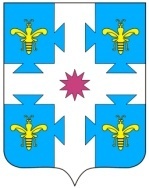 ЧУВАШСКАЯ РЕСПУБЛИКАКУСЛАВККА МУНИЦИПАЛЛА ОКРУГӖHДЕПУТАТСЕН ПУХӐВĔЙЫШĂНУ10.02.20231/128№Куславкка хулиСОБРАНИЕ ДЕПУТАТОВКОЗЛОВСКОГОМУНИЦИПАЛЬНОГО ОКРУГАРЕШЕНИЕ 10.02.2023 №1/128город Козловка